Application forCareer Development Scholarship Extension Application forCareer Development Scholarship Extension Application forCareer Development Scholarship Extension Application forCareer Development Scholarship Extension Application forCareer Development Scholarship Extension Application forCareer Development Scholarship Extension Application forCareer Development Scholarship Extension 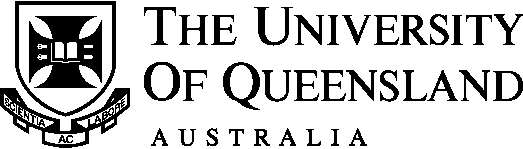 Part A:     Candidate detailsPart A:     Candidate detailsPart A:     Candidate detailsPart A:     Candidate detailsPart A:     Candidate detailsPart A:     Candidate detailsPart A:     Candidate detailsPart A:     Candidate detailsPart A:     Candidate detailsPart A:     Candidate detailsName:Name:Student number:Student number:Student number:Part B:     30-points of career development activitiesPart B:     30-points of career development activitiesPart B:     30-points of career development activitiesPart B:     30-points of career development activitiesPart B:     30-points of career development activitiesPart B:     30-points of career development activitiesPart B:     30-points of career development activitiesPart B:     30-points of career development activitiesPart B:     30-points of career development activitiesPart B:     30-points of career development activitiesThis section is for you to record the career development activities that you have undertaken during your PhD candidature and that you would like considered for your application.Please note that selection of any activities marked by ~ require you to provide supporting documentation to this application, for example, a certificate of completion, screenshot, or email confirming your participation in the activity.This section is for you to record the career development activities that you have undertaken during your PhD candidature and that you would like considered for your application.Please note that selection of any activities marked by ~ require you to provide supporting documentation to this application, for example, a certificate of completion, screenshot, or email confirming your participation in the activity.This section is for you to record the career development activities that you have undertaken during your PhD candidature and that you would like considered for your application.Please note that selection of any activities marked by ~ require you to provide supporting documentation to this application, for example, a certificate of completion, screenshot, or email confirming your participation in the activity.This section is for you to record the career development activities that you have undertaken during your PhD candidature and that you would like considered for your application.Please note that selection of any activities marked by ~ require you to provide supporting documentation to this application, for example, a certificate of completion, screenshot, or email confirming your participation in the activity.This section is for you to record the career development activities that you have undertaken during your PhD candidature and that you would like considered for your application.Please note that selection of any activities marked by ~ require you to provide supporting documentation to this application, for example, a certificate of completion, screenshot, or email confirming your participation in the activity.This section is for you to record the career development activities that you have undertaken during your PhD candidature and that you would like considered for your application.Please note that selection of any activities marked by ~ require you to provide supporting documentation to this application, for example, a certificate of completion, screenshot, or email confirming your participation in the activity.This section is for you to record the career development activities that you have undertaken during your PhD candidature and that you would like considered for your application.Please note that selection of any activities marked by ~ require you to provide supporting documentation to this application, for example, a certificate of completion, screenshot, or email confirming your participation in the activity.This section is for you to record the career development activities that you have undertaken during your PhD candidature and that you would like considered for your application.Please note that selection of any activities marked by ~ require you to provide supporting documentation to this application, for example, a certificate of completion, screenshot, or email confirming your participation in the activity.This section is for you to record the career development activities that you have undertaken during your PhD candidature and that you would like considered for your application.Please note that selection of any activities marked by ~ require you to provide supporting documentation to this application, for example, a certificate of completion, screenshot, or email confirming your participation in the activity.This section is for you to record the career development activities that you have undertaken during your PhD candidature and that you would like considered for your application.Please note that selection of any activities marked by ~ require you to provide supporting documentation to this application, for example, a certificate of completion, screenshot, or email confirming your participation in the activity.Part B.1:     15-point activitiesPart B.1:     15-point activitiesPart B.1:     15-point activitiesPart B.1:     15-point activitiesPart B.1:     15-point activitiesPart B.1:     15-point activitiesPart B.1:     15-point activitiesPart B.1:     15-point activitiesPart B.1:     15-point activitiesPart B.1:     15-point activitiesPlease indicate which eligible 15-point activity you have completed (or have been accepted into) during your PhD candidature:Please indicate which eligible 15-point activity you have completed (or have been accepted into) during your PhD candidature:Please indicate which eligible 15-point activity you have completed (or have been accepted into) during your PhD candidature:Please indicate which eligible 15-point activity you have completed (or have been accepted into) during your PhD candidature:Please indicate which eligible 15-point activity you have completed (or have been accepted into) during your PhD candidature:Please indicate which eligible 15-point activity you have completed (or have been accepted into) during your PhD candidature:Please indicate which eligible 15-point activity you have completed (or have been accepted into) during your PhD candidature:Please indicate which eligible 15-point activity you have completed (or have been accepted into) during your PhD candidature:Please indicate which eligible 15-point activity you have completed (or have been accepted into) during your PhD candidature:Please indicate which eligible 15-point activity you have completed (or have been accepted into) during your PhD candidature:Graduate School administered placementGraduate School administered placementGraduate School administered placementiLab Germinate~iLab Germinate~iLab Germinate~iLab Germinate~iLab Germinate~Australian Postgraduate Research (APR) Interns (previously called AMSI Internship)~Australian Postgraduate Research (APR) Interns (previously called AMSI Internship)~Australian Postgraduate Research (APR) Interns (previously called AMSI Internship)~Sport Accelerate program~Sport Accelerate program~Sport Accelerate program~Sport Accelerate program~Sport Accelerate program~CSIRO On Accelerate program~CSIRO On Accelerate program~CSIRO On Accelerate program~ARC Training Centre 12 month placements~ARC Training Centre 12 month placements~ARC Training Centre 12 month placements~ARC Training Centre 12 month placements~ARC Training Centre 12 month placements~Please provide the below details regarding your 15 point activity:Please provide the below details regarding your 15 point activity:Please provide the below details regarding your 15 point activity:Please provide the below details regarding your 15 point activity:Please provide the below details regarding your 15 point activity:Please provide the below details regarding your 15 point activity:Please provide the below details regarding your 15 point activity:Please provide the below details regarding your 15 point activity:Please provide the below details regarding your 15 point activity:Please provide the below details regarding your 15 point activity:Placement organisation:Placement organisation:Placement organisation:Start date:Start date:Start date:Completion date:Completion date:Completion date:Completion date:Part B.2:     10-point experiencesPart B.2:     10-point experiencesPart B.2:     10-point experiencesPart B.2:     10-point experiencesPart B.2:     10-point experiencesPart B.2:     10-point experiencesPart B.2:     10-point experiencesPart B.2:     10-point experiencesPart B.2:     10-point experiencesPart B.2:     10-point experiencesPlease tick all eligible 10-point experiences that you have completed during your PhD candidature:Please tick all eligible 10-point experiences that you have completed during your PhD candidature:Please tick all eligible 10-point experiences that you have completed during your PhD candidature:Please tick all eligible 10-point experiences that you have completed during your PhD candidature:Please tick all eligible 10-point experiences that you have completed during your PhD candidature:Please tick all eligible 10-point experiences that you have completed during your PhD candidature:Please tick all eligible 10-point experiences that you have completed during your PhD candidature:Please tick all eligible 10-point experiences that you have completed during your PhD candidature:Please tick all eligible 10-point experiences that you have completed during your PhD candidature:Please tick all eligible 10-point experiences that you have completed during your PhD candidature:Ventures Validate~Ventures Validate~Ventures Validate~Start-up AdVentures (UQ Idea Hub mobility program)~Start-up AdVentures (UQ Idea Hub mobility program)~Start-up AdVentures (UQ Idea Hub mobility program)~Start-up AdVentures (UQ Idea Hub mobility program)~Start-up AdVentures (UQ Idea Hub mobility program)~Part B.3:     5-point experiencesPart B.3:     5-point experiencesPart B.3:     5-point experiencesPart B.3:     5-point experiencesPart B.3:     5-point experiencesPart B.3:     5-point experiencesPart B.3:     5-point experiencesPart B.3:     5-point experiencesPart B.3:     5-point experiencesPart B.3:     5-point experiencesPlease tick all eligible 5-point experiences that you have completed during your PhD candidature:Please tick all eligible 5-point experiences that you have completed during your PhD candidature:Please tick all eligible 5-point experiences that you have completed during your PhD candidature:Please tick all eligible 5-point experiences that you have completed during your PhD candidature:Please tick all eligible 5-point experiences that you have completed during your PhD candidature:Please tick all eligible 5-point experiences that you have completed during your PhD candidature:Please tick all eligible 5-point experiences that you have completed during your PhD candidature:Please tick all eligible 5-point experiences that you have completed during your PhD candidature:Please tick all eligible 5-point experiences that you have completed during your PhD candidature:Please tick all eligible 5-point experiences that you have completed during your PhD candidature:CSIRO On Prime program~CSIRO On Prime program~CSIRO On Prime program~Three Minute Thesis (Faculty final or further)~Three Minute Thesis (Faculty final or further)~Three Minute Thesis (Faculty final or further)~Three Minute Thesis (Faculty final or further)~Three Minute Thesis (Faculty final or further)~Graduate Teaching Assistant program~Graduate Teaching Assistant program~Graduate Teaching Assistant program~Ventures Activate~ Ventures Activate~ Ventures Activate~ Ventures Activate~ Ventures Activate~ Wonder of Science programWonder of Science programWonder of Science programUQ Idea Hub program~ UQ Idea Hub program~ UQ Idea Hub program~ UQ Idea Hub program~ UQ Idea Hub program~ International research experience of at least 2 weeks(distinct from candidate's thesis research)~International research experience of at least 2 weeks(distinct from candidate's thesis research)~International research experience of at least 2 weeks(distinct from candidate's thesis research)~Global Change Scholars program~Global Change Scholars program~Global Change Scholars program~Global Change Scholars program~Global Change Scholars program~Graduate Digital Research Fellowship~Graduate Digital Research Fellowship~Graduate Digital Research Fellowship~Idea Hub Social Enterprises~ Idea Hub Social Enterprises~ Idea Hub Social Enterprises~ Idea Hub Social Enterprises~ Idea Hub Social Enterprises~ Part B.4:     1-point sessionsPart B.4:     1-point sessionsPart B.4:     1-point sessionsPart B.4:     1-point sessionsPlease tick all eligible 1-point Career Development Framework sessions that you have attended during your PhD candidature.Please tick all eligible 1-point Career Development Framework sessions that you have attended during your PhD candidature.Please tick all eligible 1-point Career Development Framework sessions that you have attended during your PhD candidature.Please tick all eligible 1-point Career Development Framework sessions that you have attended during your PhD candidature.Academic publishing: Play by the rules (previously ‘Publishing ethically’)Planning and presenting persuasive research | Presentation skills workshop – introductory | Introduction on presentation skills | Presenting research: An introduction (Previously ‘Presentation skills workshop - introductory’)Academic writing (8 week course)~Publishing your research: Getting started | How to get published (previously ‘How to get published’)Applying for academic positionsPublishing your research: Strategies for successBuild your personal brand (previously ‘Capitalising on your PhD brand’)Smart, savvy, and scholarly: Knowing where to publish (previously ‘Predatory publishing’)Career control for researchers (online)Strategic networking: How to connect for impactCareer shaping: Resumes and selection criteria (previously ‘Resilient researcher: Planning for the future’)Teaching in higher education (previously ‘Teaching and learning clinic)Career shaping: Understand your skills and identifying opportunities | Resilient researcher: Current career management | Career shaping: Identifying opportunities for skills development | Career shaping: Understanding your skills (previously ‘Resilient researcher: Current career management’)The imposter syndromeCareer strategy | Career strategy: Plan for your futureThe teaching academic: An introduction |  Teaching in higher education | Teaching and learning clinicCommunicating for impact outside academiaThree Minute Thesis (School or Institute heat)~Communicating in a global environment | Communicating across cultures (previously ‘Communicating across cultures’)Turbocharge your writingCommunicating your research in the mediaTutors @ UQ~Effective time management (various titles)UniQuest commercialisation workshop~Graduate School networking event (various titles)Working in multidisciplinary teams | Multidisciplinary teams (previously ‘Multidisciplinary teams’)How to navigate an academic careerWorking in teams: A practical guide (EdEx online module)~Intellectual property (no longer offered)Writing for Nature (no longer offered)Leaders and leadership: The challenge of ‘doing’ leadership | leaders and leadershipWriting outside the academy (no longer offered)Mastering the art of paying attentionPublication of a peer reviewed journal article – The applicant must demonstrate the extent of their contribution to (a) the conception and design of the project; (b) the analysis and interpretation of the research data on which the publication is based; and (c) the drafting of significant parts of the publication or critically reviewing it so as to contribute to the interpretation. The applicant must have made a substantive contribution to at least two of these areas.Impactful presentations: Delivering with confidence | Advanced presentation skills | Presentation workshops: Advanced (Previously ‘Advanced presentation skills’)Matching your potential with employment possibilitiesMine, yours, ours: Meeting everyone’s needs through assertive communicationsNetworking in the digital spacePresenting at a conference (oral presentation or poster presentation) – The applicant must be the primary presenter and the conference must be organised by a national or international disciplinary peak body or professional association.Practical publishing part 1 and 2Becoming a resilient researcherPublons Academy ~CV essentials for HDR students | Preparing your curriculum vitae | Curriculum vitae basics for HDRsResearch, policy and practice (various titles) | Policy 101 (various titles)How to get published : An introduction | How to get published | Publishing your research: Getting started | Publishing your research: Strategies for successResilient researcher: Managing the gap (no longer offered)Impactful presentations: Delivering with confidence | Advanced presentation skills | Presentation workshops: AdvancedMaking and measuring research impact: An introductionResilient researcher: Understanding yourself and others | Understanding yourself and othersUp to 5 points can be research skills based training (Advanced research methods/techniques/analytics/statistics courses) from the CDF or other official training programs. Are you requesting consideration of (a) any 1 point research skills based training completed during your PhD candidature not listed above, or (b) any 1-point experiences that you have organised but are yet to complete?Up to 5 points can be research skills based training (Advanced research methods/techniques/analytics/statistics courses) from the CDF or other official training programs. Are you requesting consideration of (a) any 1 point research skills based training completed during your PhD candidature not listed above, or (b) any 1-point experiences that you have organised but are yet to complete?Up to 5 points can be research skills based training (Advanced research methods/techniques/analytics/statistics courses) from the CDF or other official training programs. Are you requesting consideration of (a) any 1 point research skills based training completed during your PhD candidature not listed above, or (b) any 1-point experiences that you have organised but are yet to complete?Up to 5 points can be research skills based training (Advanced research methods/techniques/analytics/statistics courses) from the CDF or other official training programs. Are you requesting consideration of (a) any 1 point research skills based training completed during your PhD candidature not listed above, or (b) any 1-point experiences that you have organised but are yet to complete?No, please continue to Part C: Plan for the extension periodYes, please provide the information required below~:If yes, please list each 1 point session in the table below.If yes, please list each 1 point session in the table below.If yes, please list each 1 point session in the table below.If yes, please list each 1 point session in the table below.Part C:     Plan for the extension periodPart C:     Plan for the extension periodPart C:     Plan for the extension periodPart C:     Plan for the extension periodPlease provide an outline of your proposed schedule of activities over the extension period (up to 200 words). This can take the form of dot points and should include dates.Please provide an outline of your proposed schedule of activities over the extension period (up to 200 words). This can take the form of dot points and should include dates.Please provide an outline of your proposed schedule of activities over the extension period (up to 200 words). This can take the form of dot points and should include dates.Please provide an outline of your proposed schedule of activities over the extension period (up to 200 words). This can take the form of dot points and should include dates.